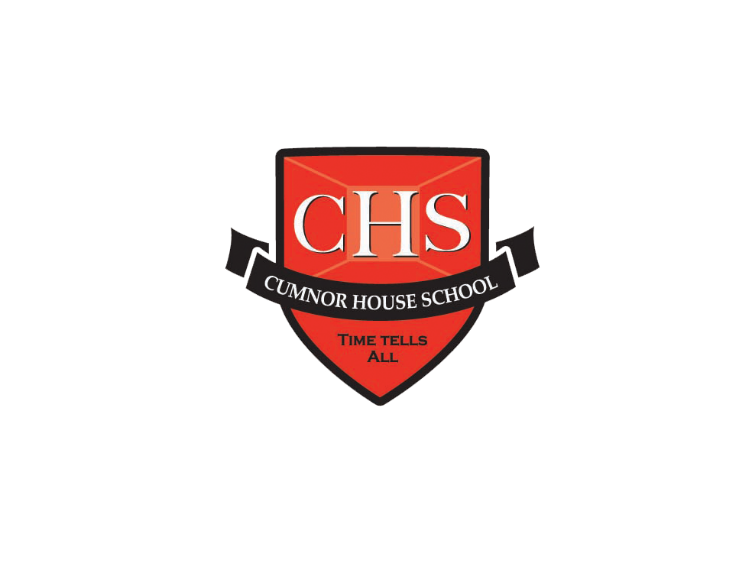 Cumnor House SchoolIAPS Boys’ Preparatory School (Aged 4-13) & Treetops Nursery (Aged 2-4)We seek for immediate startNURSERY PRACTITIONER – TERM TIMEApplications are welcomed from energetic, enthusiastic and experienced EYFS practitioners to join our Outstanding Nursery Department. Treetops Nursery has a reputation for providing a rich and stimulating education to children aged 2-4 years.We are now looking for committed individuals who are able to provide the very best care for our children between the hours of 7.45am and 6.00pm term time plus INSET days.  You will be required to work 40 hours per week on various shift patterns.Candidates should hold a relevant qualification to a minimum NVQ level 3 (or be willing to undertake the level 3) and be passionate about the Early Years. A thorough knowledge and understanding of the Revised EYFS is essential. Experience in preparing the Two Year Check and maintaining child profiles is desirable.The successful candidate will display an excellent work ethic with good communication and literacy skills.An application form may be found on the “School Life – Staff Vacancies” links of our school’s website, www.cumnorhouse.com.  Alternatively, please telephone 020 8660 3445 or email admin@cumnorhouse.com.Cognita Schools are committed to safeguarding and promoting the welfare of children and young people and expects all staff, volunteers and other third parties to share this commitment.  Safer recruitment practice and pre-employment background checks will be undertaken before any appointment is confirmed.